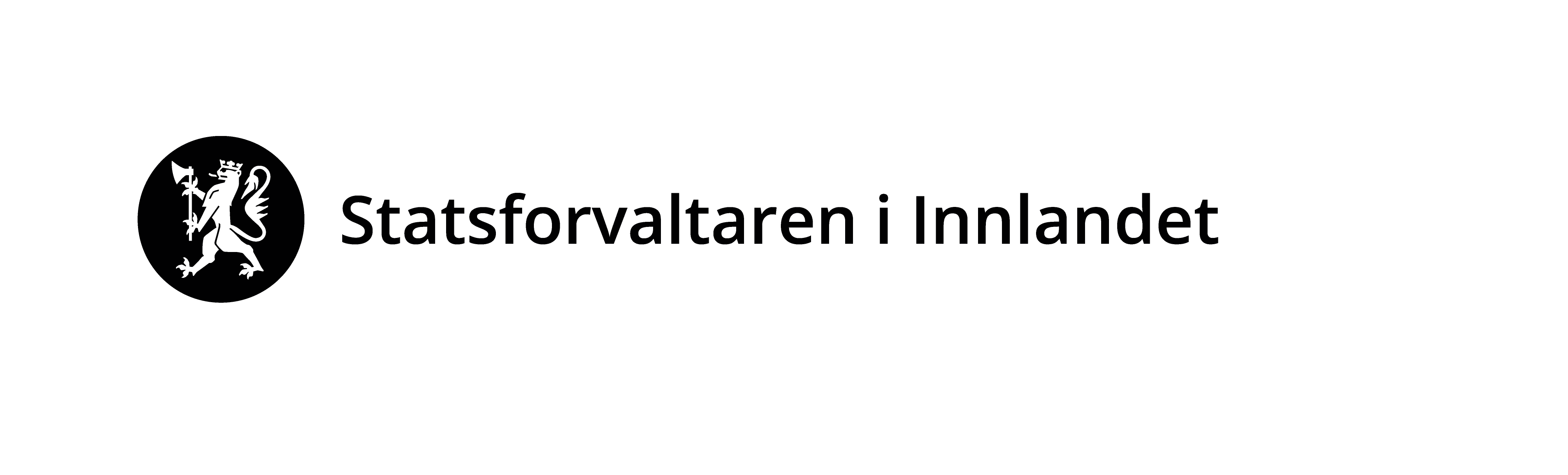 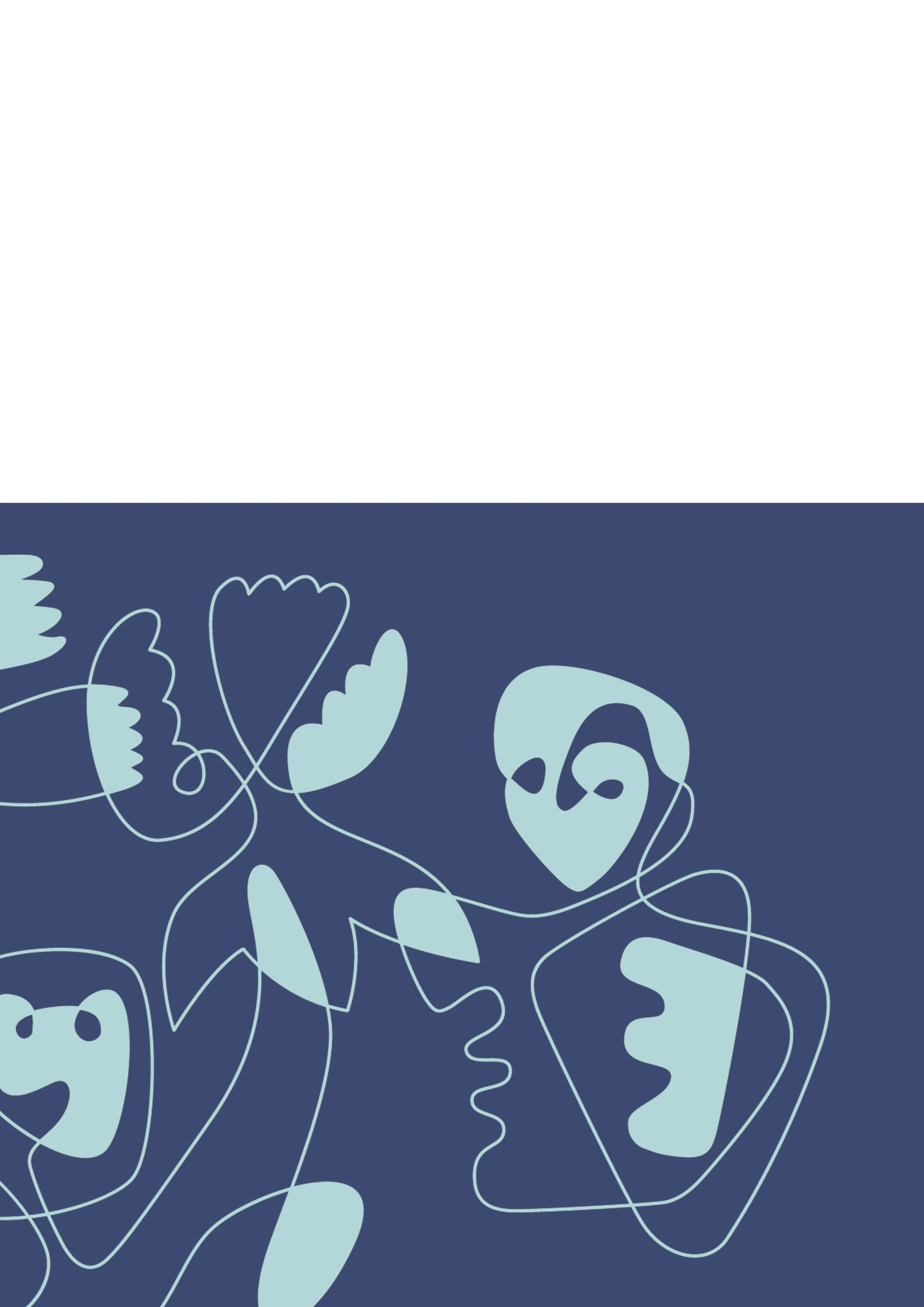 Skjemaet må fyllast ut nøyaktig og fullstendig, og alle nødvendige vedlegg må følgje med. Skjemaet sendast til Statsforvalteren i Innlandet pr. e-post (sfinpost@statsforvalteren.no) eller pr. brev (Statsforvalteren i Innlandet, Postboks 987, 2604 Lillehammer).Lenke til forureiningsforskrifta kapittel 33: https://lovdata.no/dokument/SF/forskrift/2004-06-01-931/KAPITTEL_8#KAPITTEL_8-10 Rettleiing til meldinga:	Statsforvaltaren skal ha melding om verksemda, men gir ikkje løyve eller godkjenning til det som blir meldt inn. Det er i alle tilfelle bedrifta som har ansvar for at verksemda blir dreve tråd med krava i forskrifta.Dette skjemaet gjeld verksemder som produserar fabrikkbetong, betongvarer og betongelement. Skjemaet gjeld ikkje utslepp av ferdigbetong på byggeplassar og liknande. Ved etablering av nye anlegg, eller ved utviding eller endring av eksisterande anlegg, skal de sende utfylt skjema til Statsforvaltaren i god tid før oppstart/endring. Anlegg som var etablert før 1. januar 2023, og som er omfatta av kapittel 33 skal og sende melding til Statsforvaltaren. Frist for dette er 1. januar 2024. Verksemda kan starte opp, endre eller utvide i samsvar med meldinga når det er gått 6 veker etter at meldinga er stadfesta motteken av Statsforvaltaren, med mindre vi avgjer noko anna. Vi kan på bakgrunn av meldinga, eller andre tilhøve på staden, avgjere at verksemda treng løyve etter forureiningslova § 11. Verksemda kan gå ikkje starte opp før eit eventuelt løyve er gitt. 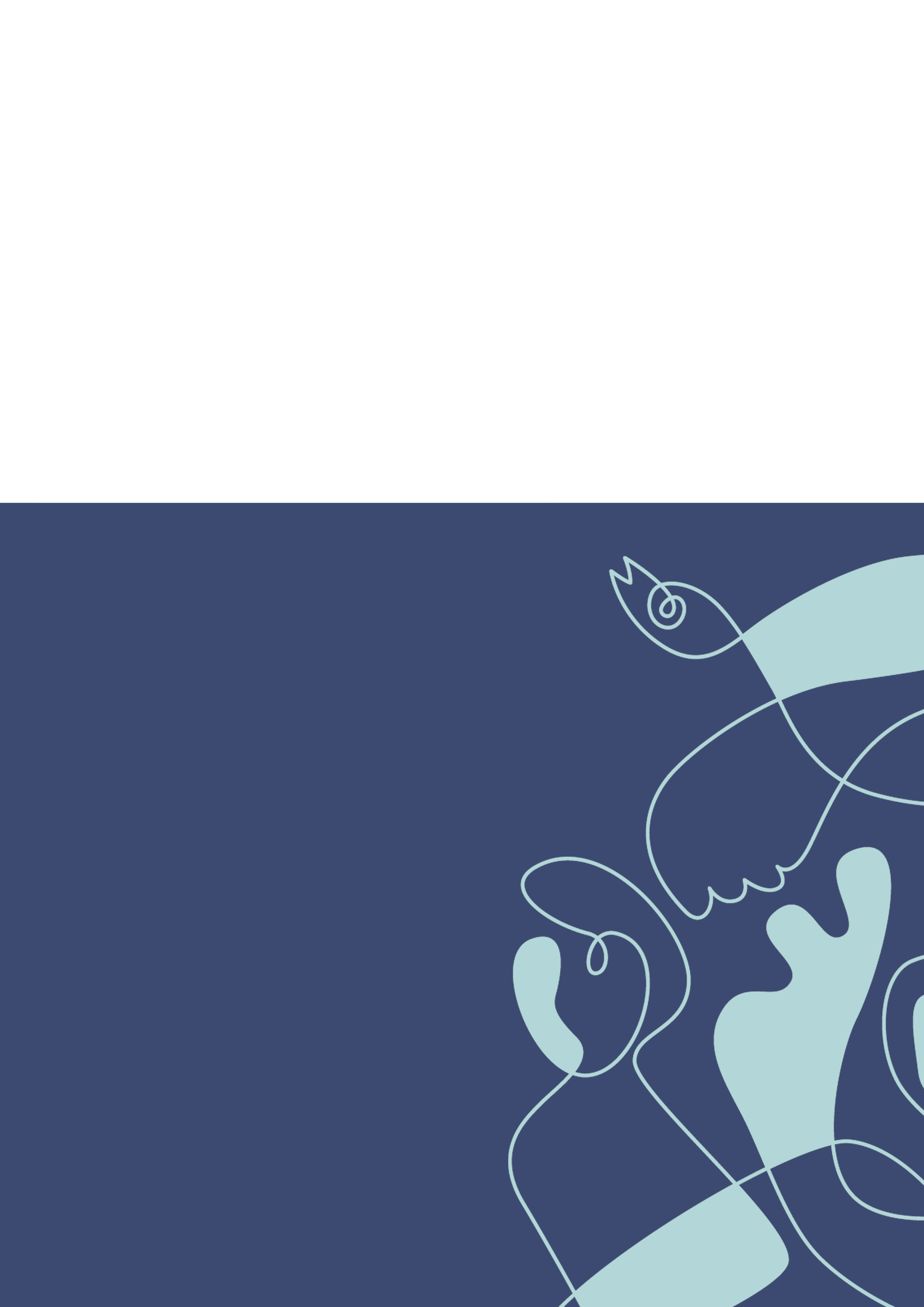 Fylles ut av StatsforvaltarenFylles ut av StatsforvaltarenStatsforvaltarens saksnr:Melding mottatt dato:Bedriftsdata – ansvarlig føretakBedriftsdata – ansvarlig føretakBedriftsdata – ansvarlig føretakBedriftsdata – ansvarlig føretakBedriftsdata – ansvarlig føretakBedriftsdata – ansvarlig føretakNamn på bedriftenNamn på bedriftenGateadresseGateadressePostadressePostadresseE-postE-postKommuneKommuneFylkeFylkeOrg.nr. hovedeiningOrg.nr. hovedeining1.1 Anleggsdata 1.1 Anleggsdata 1.1 Anleggsdata 1.1 Anleggsdata 1.1 Anleggsdata 1.1 Anleggsdata AnleggsnamnAnleggsnamnAnleggsnamnGateadresse/LokalitetGateadresse/LokalitetGateadresse/LokalitetPostadressePostadressePostadresseKommune Kommune Kommune KontaktpersonKontaktpersonKontaktpersonNamn Namn Namn TelefonTelefonTelefone-poste-poste-postOrg.nummer anlegg (undereining)Org.nummer anlegg (undereining)Org.nummer anlegg (undereining)GardsnummerBruksnummerKartreferanse(UTM- koordinatar)SonebelteSonebelteSonebelteNord - Sør:Øst - VestKartreferanse(UTM- koordinatar)Etableringsår/ byggeår anleggEndret/utvidet årFøregår det annan forureinande aktivitet på same område?Føregår det annan forureinande aktivitet på same område?Føregår det annan forureinande aktivitet på same område?Føregår det annan forureinande aktivitet på same område?Føregår det annan forureinande aktivitet på same område?Føregår det annan forureinande aktivitet på same område?PlanstatusPlanstatusPlanstatusDokumentasjon på at verksemda er i samsvar med eventuelle planar etter plan - og bygningslova skal leggast ved meldingsskjemaet. Planføresegner kan gje føringar blant anna for utforming av anlegg, støy, lukt med meir.Dokumentasjon på at verksemda er i samsvar med eventuelle planar etter plan - og bygningslova skal leggast ved meldingsskjemaet. Planføresegner kan gje føringar blant anna for utforming av anlegg, støy, lukt med meir.Dokumentasjon på at verksemda er i samsvar med eventuelle planar etter plan - og bygningslova skal leggast ved meldingsskjemaet. Planføresegner kan gje føringar blant anna for utforming av anlegg, støy, lukt med meir.Er arealbruken behandla i plan etter plan- og bygningsloven? Ja 	NeiEr arealbruken behandla i plan etter plan- og bygningsloven?Kva er området regulert til?Kva er området regulert til?Kva er området regulert til?Namn på reguleringsplanen og dato for vedtak eller dispensasjon Namn på reguleringsplanen og dato for vedtak eller dispensasjon Namn på reguleringsplanen og dato for vedtak eller dispensasjon ProduksjonsdataProduksjonsdataProduksjonsdataKva vert produsert ved anlegget? Fabrikkbetong  Betongvarer  Betongelement  AnnaKva vert produsert ved anlegget? Fabrikkbetong  Betongvarer  Betongelement  AnnaKva vert produsert ved anlegget? Fabrikkbetong  Betongvarer  Betongelement  AnnaBeskriv kva produkt som skal produserastBeskriv kva produkt som skal produserastBeskriv kva produkt som skal produserastBruker de plastarmeringsfibrar i produksjonen?    Ja   NeiBruker de plastarmeringsfibrar i produksjonen?    Ja   NeiBruker de plastarmeringsfibrar i produksjonen?    Ja   NeiPlanlagt driftstidPlanlagt driftstidPlanlagt driftstidProduksjonskapasitet tonn/døgnFaktisk produksjon i gjennomsnitttonn/døgnTotalt planlagt produksjontonn/årMottak av betong frå andreMottak av betong frå andreMottak av betong frå andreSkal de motta betong frå andre som skal brukast i produksjonen av ny betong? Ja 	NeiSkal de motta betong frå andre som skal brukast i produksjonen av ny betong?Hvis ja. Er betongrestane klare til bruk på dykkar anlegg uten bearbeiding?Hvis ja. Er betongrestane klare til bruk på dykkar anlegg uten bearbeiding?Hvis ja. Er betongrestane klare til bruk på dykkar anlegg uten bearbeiding?PlasseringPlasseringPlasseringPlasseringPlasseringPlasseringAvstand til næraste nabo (sjå § 33-2 punkt e)Avstand til næraste nabo (sjå § 33-2 punkt e)mmType nabo:Er det planlagt/gjennomført tiltak for å skjerme naboarEr det planlagt/gjennomført tiltak for å skjerme naboarEr det planlagt/gjennomført tiltak for å skjerme naboar Ja 	 Ja 	NeiEr det planlagt/gjennomført tiltak for å skjerme naboarEr det planlagt/gjennomført tiltak for å skjerme naboarEr det planlagt/gjennomført tiltak for å skjerme naboarBeskriv kva tiltak som er planlagt/gjennomførtBeskriv kva tiltak som er planlagt/gjennomførtBeskriv kva tiltak som er planlagt/gjennomførtStøvutsleppStøvutsleppStøvutsleppEr tiltak for å avgrense støvflukt beskrive i internkontrollen Ja 	NeiEr tiltak for å avgrense støvflukt beskrive i internkontrollenBeskriv kva for støvdempande tiltak som er planlagt/gjennomført.Beskriv kva for støvdempande tiltak som er planlagt/gjennomført.Beskriv kva for støvdempande tiltak som er planlagt/gjennomført.Utslepp til vatnUtslepp til vatnUtslepp til vatnUtslepp til vatnUtslepp til vatnVert vassforbruket til verksemda målt eller berekna?Ja 	Nei Nei Nei Utsleppstad for prosessavlaupsvatn InnsjøElvBekk/grøftKommunalt avlaup/overvassnettInnsjøElvBekk/grøftKommunalt avlaup/overvassnettInnsjøElvBekk/grøftKommunalt avlaup/overvassnettInnsjøElvBekk/grøftKommunalt avlaup/overvassnettNamn på vasslokalitet som tek imot utsleppetNamn på vasslokalitet som tek imot utsleppetNamn på vasslokalitet som tek imot utsleppetNamn på vasslokalitet som tek imot utsleppetNamn på vasslokalitet som tek imot utsleppetBeskriv miljøtilstanden i vasslokaliteten  Beskriv miljøtilstanden i vasslokaliteten  Beskriv miljøtilstanden i vasslokaliteten  Beskriv miljøtilstanden i vasslokaliteten  Beskriv miljøtilstanden i vasslokaliteten  Har de planlagt/etablert reinseløysing for utslepp til vatn?           Ja    NeiHar de planlagt/etablert reinseløysing for utslepp til vatn?           Ja    NeiHar de planlagt/etablert reinseløysing for utslepp til vatn?           Ja    NeiHar de planlagt/etablert reinseløysing for utslepp til vatn?           Ja    NeiHar de planlagt/etablert reinseløysing for utslepp til vatn?           Ja    NeiBeskriv reinseløysinga for utslepp til vatnBeskriv reinseløysinga for utslepp til vatnBeskriv reinseløysinga for utslepp til vatnBeskriv reinseløysinga for utslepp til vatnBeskriv reinseløysinga for utslepp til vatnEr det laga måleprogram for utslepp til vatn?Er det laga måleprogram for utslepp til vatn?Er det laga måleprogram for utslepp til vatn?JaNeiHar de tatt prøver av utsleppsvatnHar de tatt prøver av utsleppsvatnHar de tatt prøver av utsleppsvatnJaNeiMåler de pH på utsleppsvatnet?Måler de pH på utsleppsvatnet?Måler de pH på utsleppsvatnet?JaNeiHar de pH-justering av prosessvann før utslepp?Har de pH-justering av prosessvann før utslepp?Har de pH-justering av prosessvann før utslepp?JaNeiStøyStøyStøyHar de laga måleprogram for støy til ytre miljø?JaNeiHar de gjennomført støymålingar?JaNeiHar de gjennomført støyberekningar? JaNeiKan de dokumentere at verksemda oppfyller krav til søy i § 33-8?   JaNeiNår var sist de målte/berekna støy frå verksemda?Når var sist de målte/berekna støy frå verksemda?Når var sist de målte/berekna støy frå verksemda?AvfallshandteringAvfallshandteringAvfallshandteringHar de ombruk av betongavfall i produksjonen?JaNeiVert betongavfall brukt til andre føremål?JaNeiOm ja, kva vert betongavfallet brukt til?Om ja, kva vert betongavfallet brukt til?Om ja, kva vert betongavfallet brukt til?Vert betongavfall analyser for innhald av miljøfarlege stoff før ombruk/attvinning? (sjå avfallsforskriften § 14A-4)    JaNeiVert plastarmeringsfiber skilt ut frå prosessavlaupsvatnet? JaNeiKorleis vert plastarmeringsfiber som avfall håndtert?Korleis vert plastarmeringsfiber som avfall håndtert?Korleis vert plastarmeringsfiber som avfall håndtert?Dersom meldinga gjeld endring av eksisterande virksomhetDersom meldinga gjeld endring av eksisterande virksomhetDersom meldinga gjeld endring av eksisterande virksomhetKva inneber endringa?Kva inneber endringa?Kva inneber endringa?Vil endringa gje auka utslepp til vatn?JaNeiVil endringa gje auka støvutslepp?JaNeiVil endringa gje auka støy for naboar?JaNeiAnnaEr det andre forhold ved anlegget eller drift som de ønskjer å orientere om?VedleggVedlegg1234Stad, datoUnderskrift